„SZÜLŐFÖLDÖN MAGYARUL”ADATLAPNEVELÉSI, OKTATÁSI VALAMINT  TANKÖNYV- ÉS TANESZKÖZ-TÁMOGATÁS IGÉNYLÉSÉREA Miniszterelnökség Nemzetpolitikai Államtitkársága megbízásából a Szülőföldön magyarul támogatásokat a Bethlen Gábor Alapkezelő Zrt. folyósítja. A lebonyolító szervezet a Romániai Magyar Pedagógusok Szövetsége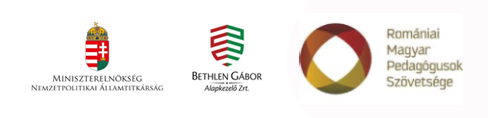 KÖTELEZŐEN CSATOLANDÓ MELLÉKLETEK: a kiskorú gyermek(ek) születési anyakönyvi kivonatának (CERTIFICAT DE NAȘTERE) vagy személyazonossági igazolványának (CARTE DE IDENTITATE) fénymásolata. Amennyiben a törvényes képviselő nem az anyakönyvezett anya vagy apa mellékelni kell az igénylés beadására vonatkozó jogosultságot igazoló dokumentumot (válásról szóló bírósági végzés, a nevelőszülő megbízásáról szóló hatósági döntés, környezettanulmány (ANCHETA SOCIALA));az igénylő szülő ill. törvényes képviselő érvényes személyazonossági igazolványának fénymásolata; 
A személyazonosító okiratnak az igénylés beadásának pillanatában érvényesnek kell lennie;a kiskorú gyermek(ek) magyar nyelvű oktatásban való részvételét igazoló irat eredeti példánya, a 2019/2020-es iskolai év első félévében felhalmozott igazolatlan órák számának megjelölésével (román nyelvű kérvényminta az igénylési csomagban mellékelve). A fakultatív magyar nyelvű oktatásban részesülő tanulók esetében az igazolásnak tartalmaznia kell a magyar nyelven tartott órák számát és a 2019/2020-es tanév első félévében felhalmozott igazolatlan órák számát. Az opcionális magyar nyelvű oktatásban részesülő tanulók esetében az igazolásnak tartalmaznia kell a hivatalosan előírt magyar nyelven tartott órák számát és a 2019/2020-as tanév első félévében felhalmozott igazolatlan órák számát. Utólag módosított, törölt, javított, felülírt igazolásokat nem fogadunk el!A moldvai magyarok magyar nyelvű oktatásban való részvétele esetében a látogatott oktatási intézmény által kiállított iskolalátogatást igazoló irat, vagy, amennyiben a helységben nincs hivatalos magyar nyelvű oktatás, a Moldvai Csángómagyarok Szövetsége által kiállított, magyar nyelvű oktatásban való részvételt igazoló irat eredeti példánya. Kérjük, a kitöltés előtt olvassa el figyelmesen az igénylési csomagban található kitöltési útmutatót!Amennyiben a dokumentáció hiányos és az írásbeli értesítő kézhezvételétől számított 15 napon belül nem kerül hiánypótlásra, akkor az igénylés nem támogatható! Hiánypótlásra csak egyszer van lehetőség!AZ ADATLAPON SZEREPLŐ MINDEN ADAT MEGADÁSA KÖTELEZŐ!Igénylés kódja:									(az iroda tölti ki)Az igénylő szülő személyi száma (CNP): 2. Az igénylő szülő neve	 Családi és keresztneve(i) hivatalosan használt módon (ahogy a személyazonossági igazolványban):___________________________________         _____________________________________________Családnév							Keresztnév(ek)Az igénylő anya/nevelőanya leánykori családneve____________________________ 3. Igénylő szülő lakcíme: (ami a személyazonossági igazolványban szerepel)Postai irányítószám (Kód):                                    Település: _______________________________________   Megye: __________________ utca: ____________________________________ házszám: ___________Telefonszám: _____________________________  e-mail cím: _________________________________Értesítési címe: (csak akkor tölti ki, ha nem a személyi igazolványban szereplő címen lakik) Postai irányítószám (Kód):	                             Település: ______________________________________Utca: ____________________________________________Házszám: ___________________________________________ Megye: ___________________________________4. Szülő foglalkozása:          mezőgazdász (agricultor)        nyugdíjas (pensionar)            munkanélküli (fara ocupatie)         diák (student)          alkalmazott (salariat)   Munkáltató neve (angajator) _______________________________5. Romániában működő oktatási intézményben, magyar nyelvű óvodai, alap, illetve középfokú oktatásban résztvevő gyerek(ek) száma (az igénylésbe foglalt gyermekek száma):6. Romániában működő oktatási intézményben, magyar nyelvű óvodai, alap, illetve középfokú oktatásban résztvevő gyermek(ek) adatai, aki(k) után a támogatást igényli. Kettőnél több gyermek adatait a harmadik oldalon található pótlapon, a 9, 10. pontokban lehet feltüntetni, további gyermekek adatai a harmadik oldalról az igénylő által készített fénymásolaton rögzíthetők. Egy családba tartozó gyermekek után kérjük a támogatásokat ugyanabban az igénylésben igényelni.Gyermek személyi száma (CNP): születési anyakönyvi kivonatban vagy a személyazonossági igazolványban található 13 jegyű számCsaládi és keresztneve(i) ____________________________________________________________ahogy a születési anyakönyvi kivonatban vagy a személyazonossági igazolványban találhatóHa iskolás, hányadik osztályos:  	Ha óvodás, melyik csoportba jár:                                                                                       E vagy I.-XII.							kis, közép, nagyA képzés típusa (a megfelelőt kérjük bejelölni):Óvoda		Elemi iskola (E vagy I-IV)	 	Általános iskola (V-VIII) Vokacionális líceum (pl. művészeti (IX-XII)             Elméleti líceum (IX-XII) 	             Szaklíceum (IX-XII) 	Szakiskola (IX-XI)		Fakultatív vagy opcionális, vagy egyéb, azaz:____________ 		Kérjük a megfelelőt aláhúzni vagy kitölteniOktatási Intézmény adatai (amelyben a gyerek tanul)Oktatási intézmény neve: ______________________________________________________________Település megnevezése: _______________________________Megye:_________________________7. További gyermek adatai Gyermek személyi száma (CNP): születési anyakönyvi kivonatban vagy a személyazonossági igazolványban található 13 jegyű számCsaládi és keresztneve(i) ____________________________________________________________ahogy a születési anyakönyvi kivonatban vagy a személyazonossági igazolványban találhatóHa iskolás, hányadik osztályos:  	Ha óvodás, melyik csoportba jár:                                                                                       E vagy I.-XII.							kis, közép, nagyA képzés típusa (a megfelelőt kérjük bejelölni):Óvoda		Elemi iskola (E vagy I-IV)	 	Általános iskola (V-VIII) Vokacionális líceum (pl. művészeti (IX-XII)             Elméleti líceum (IX-XII) 	             Szaklíceum (IX-XII) 	Szakiskola (IX-XI)		Fakultatív vagy opcionális, vagy egyéb, azaz:____________ 		Kérjük a megfelelőt aláhúzni vagy kitölteniOktatási Intézmény adatai (amelyben a gyerek tanul)Oktatási intézmény neve: ______________________________________________________________Település megnevezése: _______________________________Megye:_________________________N Y I L A T K O Z A T:1. Vállalom, hogy a megítélt támogatási összeget rendeltetésszerűen, a jelen igénylésben szereplő tanuló magyar nyelvű oktatása–nevelése céljából használom fel.2. Tudomásul veszem, hogy nem nyújtható támogatás a támogatási döntés tartalmát érdemben befolyásoló valótlan, hamis vagy megtévesztő adat szolgáltatása vagy ilyen nyilatkozatot megtétele esetén.3. Tudomásul veszem, hogy a támogatás jogosulatlan igénybevétele, jogszabálysértő vagy nem rendeltetésszerű felhasználása, továbbá a támogatás visszavonása esetén a kedvezményezett a jogosulatlanul igénybe vett támogatás összegét a Kormány rendeletében meghatározott ügyleti kamattal, késedelem esetén késedelmi kamattal növelt mértékben köteles visszafizetni.4. Tudomásul veszem, hogy a támogatási igény jogosságát, a támogatás felhasználását a Bethlen Gábor Alapkezelő Zrt., mint támogató, valamint a jogszabályban meghatározott szervek ellenőrizhetik.                                                                                                                                             ________________________________						                                                         törvényes képviselő aláírása                                                                                                                                           ________________________________								                      kedvezményezett aláírása5. Adatkezelési hozzájáruló nyilatkozat (a megfelelő részt kérjük aláírni a lábjegyzetben leírtaknak megfelelően):5.1. Saját nevemben, valamint a kedvezményezett nevében kijelentem, hogy a www. bgazrt.hu oldalon található, „Adatvédelmi tájékoztató oktatási, nevelési, hallgatói szociális támogatásokhoz” elnevezésű dokumentumban foglaltakat megismertem és elfogadom, továbbá jelen nyilatkozat aláírásával hozzájárulok a támogatási kérelemben feltüntetett személyes adataim, a kedvezményezett személyes adatai és a támogatási kérelemmel kapcsolatos adatoknak a Bethlen Gábor Alapkezelő Zrt., mint adatkezelő, valamint a lebonyolító szervezet, mint adatfeldolgozó által történő kezeléséhez az Adatvédelmi tájékoztatóban  meghatározott célokból. 				 Kelt (hely, dátum): _______________2020._____________  _____.                                                                                                                                                  ________________________________						                                                        törvényes képviselő aláírása5.2. Kedvezményezettként kijelentem, hogy a www. bgazrt.hu oldalon található, „Adatvédelmi tájékoztató oktatási, nevelési, hallgatói szociális támogatásokhoz” elnevezésű dokumentumban foglaltakat megismertem és elfogadom, továbbá jelen nyilatkozat aláírásával hozzájárulok a kérelemben feltüntetett személyes adataim és a támogatási kérelemmel kapcsolatos adatoknak a Bethlen Gábor Alapkezelő Zrt., mint adatkezelő, valamint a lebonyolító szervezet, mint adatfeldolgozó által történő kezeléséhez az Adatvédelmi tájékoztatóban meghatározott célokból.  									                                                                                                                                                                                                                                                 Kelt (hely, dátum): _______________2020._____________  _____.          								    							                                ________________________________								                       kedvezményezett aláírásaPÓTLAP9. További gyermek adatai Gyermek személyi száma (CNP): születési anyakönyvi kivonatban vagy a személyazonossági igazolványban található 13 jegyű számCsaládi és keresztneve(i) ____________________________________________________________ahogy a születési anyakönyvi kivonatban vagy a személyazonossági igazolványban találhatóHa iskolás, hányadik osztályos:  	Ha óvodás, melyik csoportba jár:                                                                                       E vagy I.-XII.							kis, közép, nagyA képzés típusa (a megfelelőt kérjük bejelölni):Óvoda		Elemi iskola (E vagy I-IV)	 	Általános iskola (V-VIII) Vokacionális líceum (pl. művészeti (IX-XII)             Elméleti líceum (IX-XII) 	             Szaklíceum (IX-XII) 	Szakiskola (IX-XI)		Fakultatív vagy opcionális, vagy egyéb, azaz:____________ 		Kérjük a megfelelőt aláhúzni vagy kitölteniOktatási Intézmény adatai (amelyben a gyerek tanul)Oktatási intézmény neve: ______________________________________________________________Település megnevezése: _______________________________Megye:_________________________10. További gyermek adatai Gyermek személyi száma (CNP): születési anyakönyvi kivonatban vagy a személyazonossági igazolványban található 13 jegyű számCsaládi és keresztneve(i) ____________________________________________________________ahogy a születési anyakönyvi kivonatban vagy a személyazonossági igazolványban találhatóHa iskolás, hányadik osztályos:  	Ha óvodás, melyik csoportba jár:                                                                                       E vagy I.-XII.							kis, közép, nagyA képzés típusa (a megfelelőt kérjük bejelölni):Óvoda		Elemi iskola (E vagy I-IV)	 	Általános iskola (V-VIII) Vokacionális líceum (pl. művészeti (IX-XII)            Elméleti líceum (IX-XII) 	             Szaklíceum (IX-XII) 	Szakiskola (IX-XI)		Fakultatív vagy opcionális, vagy egyéb, azaz:____________ 		Kérjük a megfelelőt aláhúzni vagy kitölteniOktatási Intézmény adatai (amelyben a gyerek tanul)Oktatási intézmény neve: ______________________________________________________________Település megnevezése: _______________________________Megye:_________________________AZ ADATLAP BENYÚJTÁSI HATÁRIDEJE: 2020. október 30.Az adatlap utolsó postára adási dátuma: 2020. október 30.